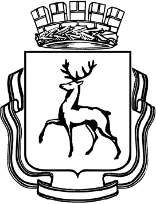 АДМИНИСТРАЦИЯ ГОРОДА НИЖНЕГО НОВГОРОДАПОСТАНОВЛЕНИЕВ соответствии с Федеральным законом от 06.10.2003 № 131-ФЗ «Об общих принципах организации местного самоуправления в Российской Федерации», на основании статей 43, 54 Устава города Нижнего Новгорода администрация города Нижнего Новгорода постановляет:1. Утвердить прилагаемую Методику определения начальной цены предмета аукциона на право заключения договора на размещение нестационарного торгового объекта на земельных участках, зданиях, строениях или сооружениях, находящихся в государственной или муниципальной собственности и переданных муниципальным учреждениям города Нижнего Новгорода или организациям, единственным учредителем которых является городской округ город Нижний Новгород, на праве аренды или постоянного (бессрочного) пользования.2. Управлению по связям со СМИ администрации города Нижнего Новгорода (Аккуратова Е.А.) обеспечить опубликование настоящего постановления в официальном печатном средстве массовой информации – газете «День города. Нижний Новгород».3. Департаменту правового обеспечения администрации города Нижнего Новгорода (Киселева С.Б.) обеспечить размещение настоящего постановления на официальном сайте администрации города Нижнего Новгорода в информационно-телекоммуникационной сети «Интернет».4. Контроль за исполнением постановления возложить на первого заместителя главы администрации города Штокмана И.О.Глава города                                                                                                           Ю.В. ШалабаевА.В. Симагин433 45 66Утвержденапостановлениемадминистрации городаот № Методика определения начальной цены предмета аукциона на право заключения договора на размещение нестационарного торгового объекта на земельных участках, зданиях, строениях или сооружениях, находящихся в государственной или муниципальной собственности и переданных муниципальным учреждениям города Нижнего Новгорода или организациям, единственным учредителем которых является городской округ город Нижний Новгород, на праве аренды или постоянного (бессрочного) пользованияНачальная цена предмета аукциона на право заключения договора на размещение нестационарного торгового объекта на земельных участках, зданиях, строениях или сооружениях, находящихся в государственной или муниципальной собственности и переданных муниципальным учреждениям города Нижнего Новгорода или организациям, единственным учредителем которых является городской округ город Нижний Новгород (далее – Муниципальная организация), на праве аренды или постоянного (бессрочного) пользования (далее – Методика), определяется по следующей формуле:S = C х К тип х К ассорт х К мест х К разм х К терр х К благ х К инд, где:S – начальная цена предмета аукциона (руб. за 365 или 366 календарных дней).В случае если нестационарный торговый объект (далее – НТО) размещается на больший или меньший срок, расчёт начальной цены предмета аукциона осуществляется пропорционально количеству дней:с даты проведения открытого аукциона на право заключения договора на размещение НТО или даты заключения договора на размещение НТО с субъектом предпринимательской деятельности, имеющим в соответствии с действующим законодательством право на заключение договора на размещение НТО без проведения аукциона; до даты окончания срока размещения НТО, установленного схемой размещения НТО на территории города Нижнего Новгорода, утвержденной постановлением администрации города Нижнего Новгорода.С – среднее значение удельного показателя кадастровой стоимости земель по муниципальному району, городскому округу – город Нижний Новгород, утвержденное постановлением Правительства Нижегородской области от 10.12.2014 № 863 «Об утверждении результатов определения кадастровой стоимости земельных участков в составе земель населенных пунктов Нижегородской области»;К тип – коэффициент типа НТО (приложение №1 к настоящей Методике);К ассорт - коэффициент ассортимента товаров, реализуемых в НТО (приложение №2 к настоящей Методике);К мест - коэффициент месторасположения НТО (приложение №3 к настоящей Методике);К разм – коэффициент особенности вида размещаемого НТО (приложение № 4 к настоящей Методике);К терр – коэффициент типа территории размещения НТО (приложение № 4 к настоящей Методике);К благ – коэффициент вида благоустройства территории размещения НТО (приложение № 4 к настоящей Методике);К инд – коэффициент индексации (приложение № 4 к настоящей Методике).При расчете стоимости за право размещения нестационарного передвижного торгового объекта на маршруте, состоящем из нескольких мест, плата рассчитывается как среднеарифметическое платы за все места размещения, входящие в маршрут.Приложение № 1к МетодикеКоэффициенты типа НТОПриложение № 2к МетодикеКоэффициенты ассортимента товаров, реализуемых в НТОВ случае если в НТО реализуются товары (предоставляются услуги) различного ассортимента (вида) применяется наибольшее значение коэффициента ассортимента товаров.Приложение № 3к МетодикеКоэффициенты месторасположения НТО‎ Приложение № 4к МетодикеКоэффициенты особенности вида размещаемого объекта НТОКоэффициенты типа территории размещения НТОКоэффициенты вида благоустройства территории размещения НТО* ФКГС – Подпрограмма 1 «Формирование комфортной городской среды на территории Нижегородской области» государственной программы «Формирование современной городской среды на территории Нижегородской области на 2018 - 2024 годы» утвержденной постановлением Правительства Нижегородской области от 01.09.2017 № 651.Коэффициент индексацииК инд - коэффициент индексации, соответствующий индексу потребительских цен на очередной период по постановлению Правительства Нижегородской области о прогнозе социально-экономического развития Нижегородской области.Значение К инд рассчитывается как произведение коэффициентов, соответствующих индексу потребительских цен на очередной период по постановлению Правительства Нижегородской области о прогнозе социально-экономического включающих период с 2021 года по i-й год.№ ┌┐№ п/пТипКоэффициент типа торгового объекта(К тип)1.Торговый автомат, уличный холодильник или прилавок для выкладки плодоовощной продукции, картофеля (и) или бахчевой продукции (за 1 кв. метр площади).3,52.Нестационарные передвижные торговые объекты (автоприцепы, палатки, лотки, автомагазины, автофургоны, автолавки, автоцистерны, тележки и другие аналогичные объекты), за исключением торговых автоматов, уличных холодильников и прилавков для выкладки плодоовощной продукции, картофеля (и) или бахчевой продукции3,53.Прочие НТОПрочие НТО3.1.до 10 квадратных метров включительно3,53.2.от более 10 квадратных метров до 17 квадратных метров включительно6,03.3.от более 17 квадратных метров до 25 квадратных метров включительно8,53.4.от более 25 квадратных метров до 37 квадратных метров включительно12,73.5.от более 37 квадратных метров до 50 квадратных метров включительно14,93.6.от более 50 квадратных метров до 75 квадратных метров включительно18,93.7.от более 75 квадратных метров до 100 квадратных метров включительно26,53.8.от более 100 квадратных метров до 150 квадратных метров включительно37,83.9.от более 150 квадратных метров до 200 квадратных метров включительно52,93.10.от более 200 квадратных метров до 300 квадратных метров включительно75,53.11.от более 300 квадратных метров до 400 квадратных метров включительно105,73.12от более 400 квадратных метров до 500 квадратных метров включительно135,93.13.от более 500 квадратных метров до 600 квадратных метров включительно1663.14.от более 600 квадратных метров175№п/пАссортимент Коэффициентассортимента (К ассорт)3Квас0,54Непродовольственные товары0,85Цветы1,16Журналы, газеты, писчебумажные и канцелярские товары (без табачной продукции)0,48Школьно-письменные принадлежности, школьные ранцы, швейные изделия для мальчиков и девочек школьного возраста0,39Услуги, за исключением: автотехобслуживания и ремонта автотранспортных средств (автосервис, шиномонтаж, автомойки); ритуальных услуг; услуг парикмахерских.0,510Прочее111Изделия народных художественных промыслов, реализуемые организациями или индивидуальными предпринимателями, включенными в реестр субъектов народных художественных промыслов Нижегородской области0,315Кафе; летние кафе, прилегающие к стационарным предприятиям общественного питания1№ п/пНаименование районаКоэффициент месторасположения (К мест)1Автозаводский район1,02Канавинский район1,03Ленинский район1,04Московский район1,05Нижегородский район1,256Приокский район1,257Советский район1,258Сормовский район1,0№Наименование показателяКоэффициентК разм1Помещение (НТО) предоставляется в пользование и содержание субъекту предпринимательской деятельности42Собственный НТО субъекта предпринимательской деятельности2№Наименование показателяКоэффициентК терр1Сквер1,252Площадь1,53Парк, набережная, прибрежная зона водоемов1,754Иное1№Наименование показателяКоэффициентК благ1Территория благоустроена по программе ФКГС*22Иное1